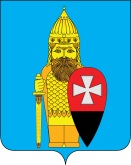 СОВЕТ ДЕПУТАТОВ ПОСЕЛЕНИЯ ВОРОНОВСКОЕ В ГОРОДЕ МОСКВЕ РЕШЕНИЕот 13 сентября 2017 года № 06/06О внесении изменений в решение Совета Депутатов поселения Вороновское от 26.04.2017 года № 04/11«Об утверждении Положения «О муниципальной службе в администрации поселения Вороновское»   На основании Федерального закона от 01 мая 2017 года № 90-ФЗ "О внесении изменений в статью 21 Федерального закона "О муниципальной службе в Российской Федерации", Закона города Москвы от 12 июля 2017 года N 26 "О внесении изменений в Закон города Москвы от 22 октября 2008 года N 50 "О муниципальной службе в городе Москве";Совет депутатов поселения Вороновское решил:   1. Внести в решение Совета депутатов поселения Вороновское от 26.04.2017 года № 04/11 «Об утверждении Положения «О муниципальной службе в администрации поселения Вороновское» (далее – Положение) следующие изменения:   1.1. Пункт 2 части 2 Раздела 5 Положения читать в следующей редакции:   «2. Ежегодный оплачиваемый отпуск муниципального служащего состоит из основного оплачиваемого отпуска и дополнительных оплачиваемых отпусков. Ежегодный основной оплачиваемый отпуск и ежегодный дополнительный оплачиваемый отпуск суммируются.»;   1.2. Пункт 4 части 2 Раздела 5 Положения читать в следующей редакции:   «4. Ежегодные дополнительные оплачиваемые отпуска предоставляются муниципальному служащему за выслугу лет (продолжительностью не более 10 календарных дней), а также в случаях, предусмотренных федеральными законами и законами города Москвы.»;   1.3. Пункт 5 части 2 Раздела 5 Положения дополнить подпунктом 5.1. следующего содержания:   «5.1 Муниципальному служащему, для которого установлен ненормированный служебный день, предоставляется ежегодный дополнительный оплачиваемый отпуск за ненормированный служебный день продолжительностью три календарных дня.».   2. Опубликовать настоящее решение в бюллетене «Московский муниципальный вестник» и разместить на официальном сайте администрации поселения Вороновское в информационно - телекоммуникационной сети «Интернет».   3. Контроль за исполнением настоящего решения возложить на Главу поселения Вороновское Исаева М.К.Главапоселение Вороновское                                                                             М.К. Исаев 